Maart-april 2020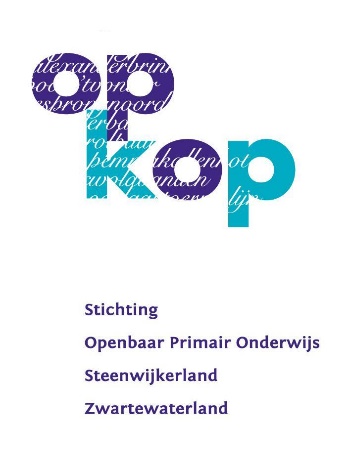 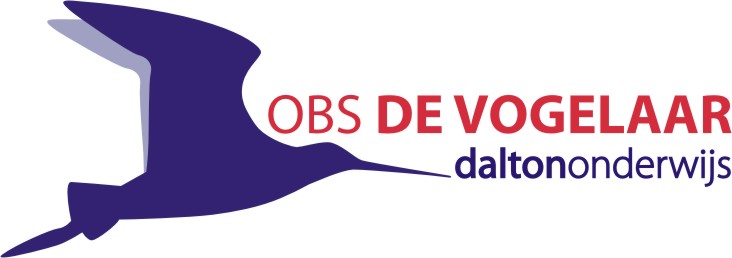 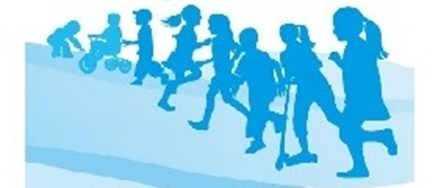 Maandag 2-3:	De huisbezoeken beginnen voor de kinderen van groep 8Dinsdag 3-3:		Muziekles voor groep 5/6 en 7/8Donderdag 5-3:	Muziekles voor groep 1, 2 en 3/4Vrijdag 6-3:		Weeksluiting groep 7  Aanvang: 11.30 uurDinsdag 10-3:	- Muziekles groep 5/6 en 7/8- Ouders die bezig zijn met de kleding voor de koningswagen     komen weer bijeen op school. Aanvang: 19.00 uur. Iedereen is    welkom die wil komen helpen.- Dode Hoekproject groep 7/8Donderdag 12-3:	Muziekles groep 1, 2 en 3/4Vrijdag 13-3:		weeksluiting groep 5/6  Aanvang: 11.30 uurMaandag 16-3:	- Vanaf vandaag: schoolweek Openbaar Onderwijs. De openbare     scholen geven extra aandacht aan hun identiteit.- Ouders die bezig zijn met de kleding voor de koningswagen     komen weer bijeen op school. Aanvang: 19.00 uur. Iedereen is    welkom die wil komen helpen.Dinsdag 17-3:	Muziekles groep 5/6 en 7/8Donderdag 19-3:	- Muziekles groep 1,2 en 3/4- KlasseLunch voor groep 7/8. De kinderen blijven dus tussen de      middag op school om gezamenlijk te lunchen.Woensdag 25-3:	Groep 5/6 bezoekt het Historisch Centrum (voorheen Oudheidskamer) van 9.30 tot 11.30 uur. Wij lopen er naar toe. Vrijdag 27-3:		Weeksluiting groep 2   Aanvang: 11.30 uurMaandag 30-3:	Ouders die bezig zijn met de kleding voor de koningswagen   komen weer bijeen op school. Aanvang: 19.00 uur. Iedereen is  welkom die wil komen helpen.Dinsdag 31-3:	- Groep 1/2 heeft een excursie naar de molen in Hasselt- Groep 3/4 heeft een excursie naar museum Schoonewelle in     ZwartsluisDonderdag 2-4:	Groep 7, theoretisch verkeersexamenVrijdag 3-4:		- Groep 7, praktisch (fietsen) verkeersexamen			- Weeksluiting groep 1  Aanvang: 11.30 uurDinsdag 7-4:	Groep 3/4 heeft een voorstelling in d’Overtoom van 13.30 tot 14.20 uur.Woensdag 8-4:	Ouders die bezig zijn met de kleding voor de koningswagen   komen weer bijeen op school. Aanvang: 19.00 uur. Iedereen is  welkom die wil komen helpen.Donderdag 9-4:	- Paasontbijt. Uw kind hoeft thuis niet te ontbijten.- 11.00 – 12.00 uur: Toneelvoorstelling voor groep 7/8 in     d’Overtoom  (thema 2e Wereldoorlog).Vrijdag 10-4 en	Goede Vrijdag, vrije dag enMaandag 13-4:	2e Paasdag vrije dagDinsdag 14-4:	Ouders die bezig zijn met de kleding voor de koningswagen   komen weer bijeen op school. Aanvang: 19.00 uur. Iedereen is  welkom die wil komen helpen.Woensdag 15-4:	HGPD  Aanvang: 13.00 – 17.00 uur. Ouders worden hiervoor uitgenodigd.Woensdag 15-4 enDonderdag 16-4:	IEP toets groep 8. De uitslag kunt u half mei verwachten.Donderdag 16-4:	13.30 – 14.20 uur: Toneelvoorstelling voor groep 5/6 in d’Overtoom. (thema 2e Wereldoorlog).Maandag 20-4:	Anick, leerkracht groep 2 is vandaag afwezig vanwege een cursus. Zij wordt vervangen door Greetje Blom.Dinsdag 21-4:	- ’s Middags komt het orkest “De Bevrijdingsband”  een half uur    spelen op school i.v.m. 75 jaar bevrijding.- OuderraadvergaderingWoensdag 22-4:	Ouders die bezig zijn met de kleding voor de koningswagen   komen weer bijeen op school. Aanvang: 19.00 uur. Iedereen is  welkom die wil komen helpen.Maandag 27-4t/m vrijdag 8-5:	Meivakantie. De school begint weer op 11 mei a.s. om 8.30 uur.Maandag 4-5:	Kinderen uit groep 8 leggen tijdens de Dodenherdenking een kransMaandag 11-5:	HoofdluiscontroleALGEMEEN:	Tot 20 maart werken alle groepen aan ons gezamenlijk project over wonen/bouwen. Op woensdag 18 maart houden wij onze kijk-/doeavond. U kunt zich als ouder(s) samen met uw kind inschrijven voor een handvaardigheidsactiviteit. U ontvangt hiervoor een apart aanmeldingsformulier De avond begint om 18.30 uur met een kijkmoment en vervolgens kunt u deelnemen aan de door u gekozen activiteit.Hoofdluis:	Er heerst af en toe hoofdluis op school. Indien uw kind bij de volgende controle hoofdluis heeft vragen wij u uw kind van school op te halen en onmiddellijk te behandelen. Blijft u a.u.b. behandelen tot luizen en neten volledig verdwenen zijn.Verkeersexamen:	In de informatie m.b.t. het verkeersexamen is een foutje geslopen. De informatieavond voor ouders is op donderdag 26 maart en niet op woensdag 26 maart.75 jaar vrijheid:	Bij dit blad vindt u een uitnodiging voor een kleurwedstrijd voor kinderen uit groep 4 en 5. Op woensdag 6 mei a.s. is de kleurwedstrijd in/bij een grote tent aan de Veerweg.	(Deze uitnodiging gaat alleen met het digitale infoblad mee.)	Klik hier.GGD:	Informatie van de GGD i.v.m. coronavirus.	(Deze informatie gaat alleen met het digitale infoblad mee.)	Klik hier.Fun en Forget:	Op woensdag 25 maart (van 6 tot 12 jaar) is er weer een Fun en Forget middag voor kinderen die thuis of in hun directe omgeving worden geconfronteerd met ziekte.Kleuterplein:	In de zomervakantie is waarschijnlijk door de enorme droogte het kleuterplein (+ veld) op diverse plaatsen verzakt. Waarschijnlijk wordt hier in de meivakantie aan gewerkt.Schoolinspectie:	De schoolinspectie heeft onze school bezocht en ons als voldoende beoordeeld. Enkele ouders zijn het gesprek met de inspecteurs aangegaan. Er is o.a. gesproken over het welbevinden van ouders en kinderen binnen onze school. Wij bedanken de ouders van harte die hier wat van hun vrije tijd aan hebben gegeven.Leerkracht gr. 7/8:	De groepsleerkracht van groep 7/8, Alice Timmerman, is al een paar maanden ziek. Er is nu een operatie ingepland (eind maart). De verwachting is dat zij daarna nog enige tijd afwezig zal zijn. Juf Nienke vervangt haar op maandag, dinsdag en woensdag. Op donderdag en vrijdag sta ikzelf voor de klas.